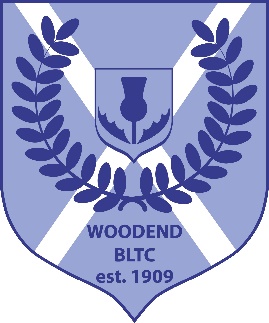 Woodend Tennis SectionAGMTuesday 12th March 2024, 8pmAGENDAChair’s ReportNew Coaching Team IntroductionSubs for 2024/5AOB